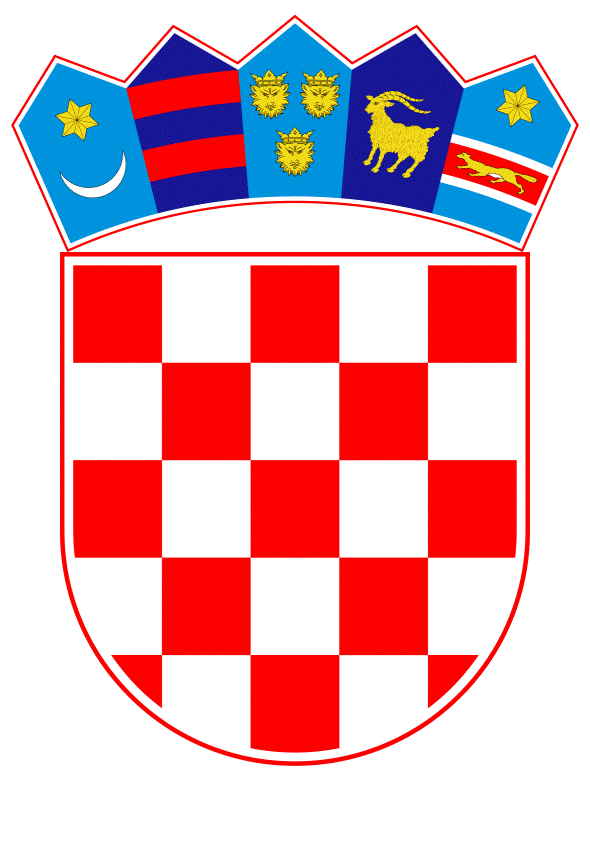 VLADA REPUBLIKE HRVATSKE                                                                      Zagreb, 26. lipnja 2024.______________________________________________________________________________________________________________________________________________________________________________________________________________________________Banski dvori | Trg Sv. Marka 2  | 10000 Zagreb | tel. 01 4569 222 | vlada.gov.hrPrijedlogNa temelju članka 8. i članka 31. stavka 3. Zakona o Vladi Republike Hrvatske („Narodne novine“ br. 150/11., 119/14., 93/16., 116/18. i 80/22.) a u vezi s člankom 11. stavkom 2., člankom 22. stavkom 1. podstavkom 1. i stavkom 4. Zakona o upravljanju državnom imovinom ("Narodne novine" br. 52/18., 155/23.) Vlada Republike Hrvatske je na sjednici održanoj ___________ 2024. godine donijela ZAKLJUČAK U Zaključku Vlade Republike Hrvatske o postupanju Ministarstva financija i Ministarstva prostornoga uređenja, graditeljstva i državne imovine u svezi broda u gradnji ULJANIK 531, KLASA:022-03/23-07/10; URBROJ:50301-05/27-23-3, od 2. veljače 2023. godine, točka 3. mijenja se i glasi: „Nalaže se Centru za restrukturiranje i prodaju kao zakonskom zastupniku Republike Hrvatske da u ime i za račun Republike Hrvatske unese u temeljni kapital društva ULJANIK brodogradnja 1856 d.o.o. brod u gradnji ULJANIK 531 upisan u Upisnik brodova u gradnji, uložak br. 221. Lučke kapetanije Pula, IMO broj 9806093 radi izvođenja daljnjih proizvodnih radnji.Društvo ULJANIK brodogradnja 1856 d.o.o. će izvršiti procjenu broda iz stavka 1. ove točke po ovlaštenom procjenitelju, u protuvrijednosti koje procjene će se izvršiti dokapitalizacija društva ULJANIK brodogradnja 1856 d.o.o. na način da Republika Hrvatska preuzme jedan poslovni udio nominalnog iznosa procijenjene vrijednosti broda.Ovlašćuje se ravnatelj Centra za restrukturiranje i prodaju u ime i za račun Republike Hrvatske sklopiti Ugovor o dokapitalizaciji društva ULJANIK brodogradnja 1856 d.o.o. prijenosom broda u gradnji ULJANIK 531 u vlasništvo društva čija vrijednost će biti utvrđena na način iz stavka 2. ove točke. Ovlašćuje se ravnatelj Centra za restrukturiranje i prodaju potpisati Izjavu o prihvatu poslovnog udjela.Klasa:Ur. broj: Zagreb,      PREDSJEDNIKmr. sc. Andrej PlenkovićOBRAZLOŽENJEU stečajnom postupku koji se vodio nad društvom ULJANIK d.d. u stečaju, Pula, Ministarstvo financija bilo je razlučni vjerovnik, između ostalih, i na brodu u gradnji ULJANIK 531. upisan u Upisniku brodova u gradnji, uložak broj 221 Lučke kapetanije Pula, IMO broj 9806093.U navedenom stečajnom postupku dana 27. siječnja 2021. godine oglašen je Poziv za sudjelovanje u četvrtoj elektroničkoj javnoj dražbi u postupku prodaje broda u gradnji ULJANIK 531, uz uvjete prodaje: da je utvrđena vrijednost predmeta prodaje 72.374.569,20 kuna, da početna cijena za nadmetanje iznosi 1,00 kunu te da dražbeni korak iznosi 20.000,00 kuna.Ministarstvo financija u tim uvjetima prodaje je ocijenilo financijski prihvatljivim iskoristiti zakonsku mogućnost da kao prvi razlučni vjerovnik u prednosnom redu stekne brod sukladno članku 247. stavku 7. Stečajnog zakona (Narodne novine, broj 71/15, 104/17, 36/22, 27/24), uz izjavu da kupuje brod ULJANIK 531 stavljanjem u prijeboj svoje tražbine s protutražbinom stečajnog dužnika po osnovi cijene u visini utvrđene vrijednosti broda, odnosno u iznosu od 72.374.569,20 kuna.Ministarstvo financija je dana 15. travnja 2021. godine izjavilo prijeboj te je temeljem Rješenja Trgovačkog suda u Pazinu Broj 1 St-95/2019-494 od 05. svibnja 2021. godine Republici Hrvatskoj, Ministarstvu financija, kao kupcu, dosuđen brod u gradnji ULJANIK 531, u visini utvrđene vrijednosti broda od 72.374.569,20 kuna.Temeljem Zaključka Vlade Republike Hrvatske od 2. veljače 2023. godine Klasa: 022-03/23-07/10, Urbroj: 50301-05-27-23-2, a sukladno Sporazumu o predaji i preuzimanju u posjed broda u gradnji ULJANIK 531 Ministarstvo prostornoga uređenja, graditeljstva i državne imovine je od Ministarstva financija preuzelo brod kako bi se ustanovilo stvarno stanje i vrijednost prije pristupanja procesima daljnjeg raspolaganja. Brod u gradnji ULJANIK 531 stavljen je u postupak unutarnje proizvodnje po odobrenju Republike Hrvatske, Ministarstva financija, Carinske uprave broj 804/2016 od 30. studenog 2016. dok je temeljem Odobrenja za uporabu postupka unutarnje proizvodnje broj: HRIPO/HR060267/000013 od 21. studenoga 2023. godine od strane Carinskog ureda Pula-Pola produžen rok zaključenja postupka do 30. lipnja 2024. godine. Prema preliminarnom izračunu koji je usklađen sa nadležnim carinskim uredom, obveza plaćanja carine temeljem zaključenja postupka unutarnje proizvodnje iznosi 2.557.652,02 EUR (19.270.629,14 kn) te poreza na dodanu vrijednost 2.394.036,70 EUR (18.037.869,54 kn) odnosno ukupno 4.951.688,72 EUR (37.308.498,68 kn).Radi gore navedenih činjenica kao i mogućnosti da društvo ULJANIK Brodogradnja 1856 d.o.o. raspolaže predmetnim brodom u svrhu provođenja daljnjih proizvodnih radnji u gradnji ULJANIK 531 naloženo je Centru za restrukturiranje i prodaju da, u ime i za račun Republike Hrvatske unese u temeljni kapital brod u gradnji ULJANIK 531 upisan u Upisnik brodova u gradnji, uložak br. 221. Lučke kapetanije Pula, IMO broj 9806093    Obzirom da Carinska uprava nema više mogućnost produženja postupka unutarnje proizvodnje trošak carine i ostalih davanja snosi Republika Hrvatska – Ministarstvo financija. Jedina mogućnost nastavka carinskog postupka unutarnje proizvodnje u konkretnom slučaju je da se izda novo odobrenje na korisnika koji ispunjava uvjete propisane carinskim zakonodavstvom za provedbu tog postupka slijedom čega se zadužuje društvo ULJANIK Brodogradnja 1856 d.o.o. sukladno uvjetima propisanim carinskim zakonodavstvom, izvršiti prijenos postupka unutarnje proizvodnje broda u gradnji ULJANIK 531. Predlagatelj:Ministarstvo prostornoga uređenja, graditeljstva i državne imovinePredmet:Prijedlog zaključka o izmjeni Zaključka o postupanju Ministarstva financija i Ministarstva prostornoga uređenja, graditeljstva i državne imovine u svezi broda u gradnji ULJANIK 531 